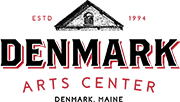 DENMARK ARTS CENTER OUTDOOR CAMP REGISTRATION FORM In-person camps: Staff is required to stay home if they are sick and we ask parents to keep sick campers home, as well. Hand sanitizer will be onsite. Please pack a beverage(s) for your child(ren), snacks and lunch. Vaccination is strongly recommended for all who are eligible. We ask families to self-report symptoms and notification of exposures and closures at any time during camp experiences.Denmark Arts Center reserves the right to make changes to the camp program, sessions, and dates as necessary, based on CDC or Maine State guidelines.Name of Camp        ___________________________________________ Camp Dates:___________________Child’s Name (and nickname) _________________________________      Male __    Female __	Child’s Age  ______    Birth date  __________   Grade entering Fall  __________	Home/Summer Address___________________________________________________________Child lives with (check):  Mom ___  Dad ___  Both ___ Other ___ Please describe: __________________Parent/Guardian #1  ________________________________      Home Phone ______________________							      Cell Phone _______________________	Address ________________________________________________________________________          	Email Address ___________________________________________________________		Parent/Guardian #2  _________________________________    Home Phone _____________________							                    Cell Phone _______________________	Address _______________________________________________________________________      	Email Address ____________________________________________________________	Summer Address & phone number if different:  ____________________________________________Emergency Information:Emergency Contact other than parent/guardian    1. Name ___________________________	Phone _____________   Relationship ___________    2. Name ____________________________ 	Phone _____________   Relationship ___________Child’s Doctor ____________________________________   Phone _____________________________Health Insurance Co. _______________________________   Policy Number _____________________Pick-Up Instructions:  parents/guardians or other person(s) authorized below will be checked off by DAC Staff each time a campers arrives and departs from camp. People authorized to pick up your child:  ________________________________________________________________________Please complete both sides/PAGES of this forM-Questions call Susan Beane 207-256-2510/c or e-mail info@denmarkarts.orgPlease return this form completed on both sidesMedical Information and Special Needs     Is         Is your child allergic to bee stings?	YES ____   NO ____  UNKNOWN ____If YES, does your child carry a bee sting kit?	YES ___	 	NO  ___Does your child have food or drug allergies or a special diet?	If so, please describe:__________________________________________________________________________Does your child take any medications (please describe): ______________________________________________________________________________________  Anything in your child’s life that might affect his or her experience at camp (i.e., any unusual family situation,  behavioral or physical disability or recent illness)?    Please describe.	____________________________________________	____________________________________________`	Consent: sunscreen, bug spray, medicationDenmark Arts Center asks that you provide your child/ward with sunscreen and bug spray each day.  If it is not provided, Denmark Arts Center has them available for use.  Unless otherwise informed, I/we allow Denmark Arts Center staff to apply sunscreen and bug spray to our child/ward. Child’s Full Name:  ______________________________Signed: ________________________________________	(Parent or Guardian)                	   (Date)Signed: ________________________________________Medical Consent FormThis medical consent form permits hospital personnel to begin emergency treatment rather than delay while a parent/guardian’s permission is sought.I/We, __________________ and  __________________	           (Name)		       (Name)are parents/legal guardians of _____________________			         (Child’s Name)born on ________, who is enrolled in a program with Denmark Arts Center from _______________ (camp dates)I/We authorize hospital personnel to provide emergency medical treatment for my/our child/ward rather than delay while our permission is being sought.Signed: ___________________________________	(Parent or Guardian)		(Date)Signed: ___________________________________	(Parent or Guardian)		(Date)Release FormI/We permit our child/ward to participate in ________________which is organized and administered by Denmark Arts Center.  I am familiar with and recognize the risks inherent my child/ward attending summer camp programs and I assume all the risks of injury and loss arising or resulting from my child’s/ward’s participation, hereby releasing and holding harmless Denmark Arts Center, its employees, or agents, from liability for any such injury or loss. Unless otherwise informed, I/we allow our child/ward to appear in photographs solely taken for DENMARK ARTS CENTER publications.Child’s Full Name:  ______________________________Signed: ________________________________________	(Parent or Guardian)                	   (Date)Signed: ________________________________________	(Parent or Guardian)                	   (Date)		(Parent or Guardian)                	   (Date)Denmark Arts Center50 West Main StreetPO Box 813Denmark, ME 04022-0813207-452-2412 for any questions207-256-2510/cell Susan Beane